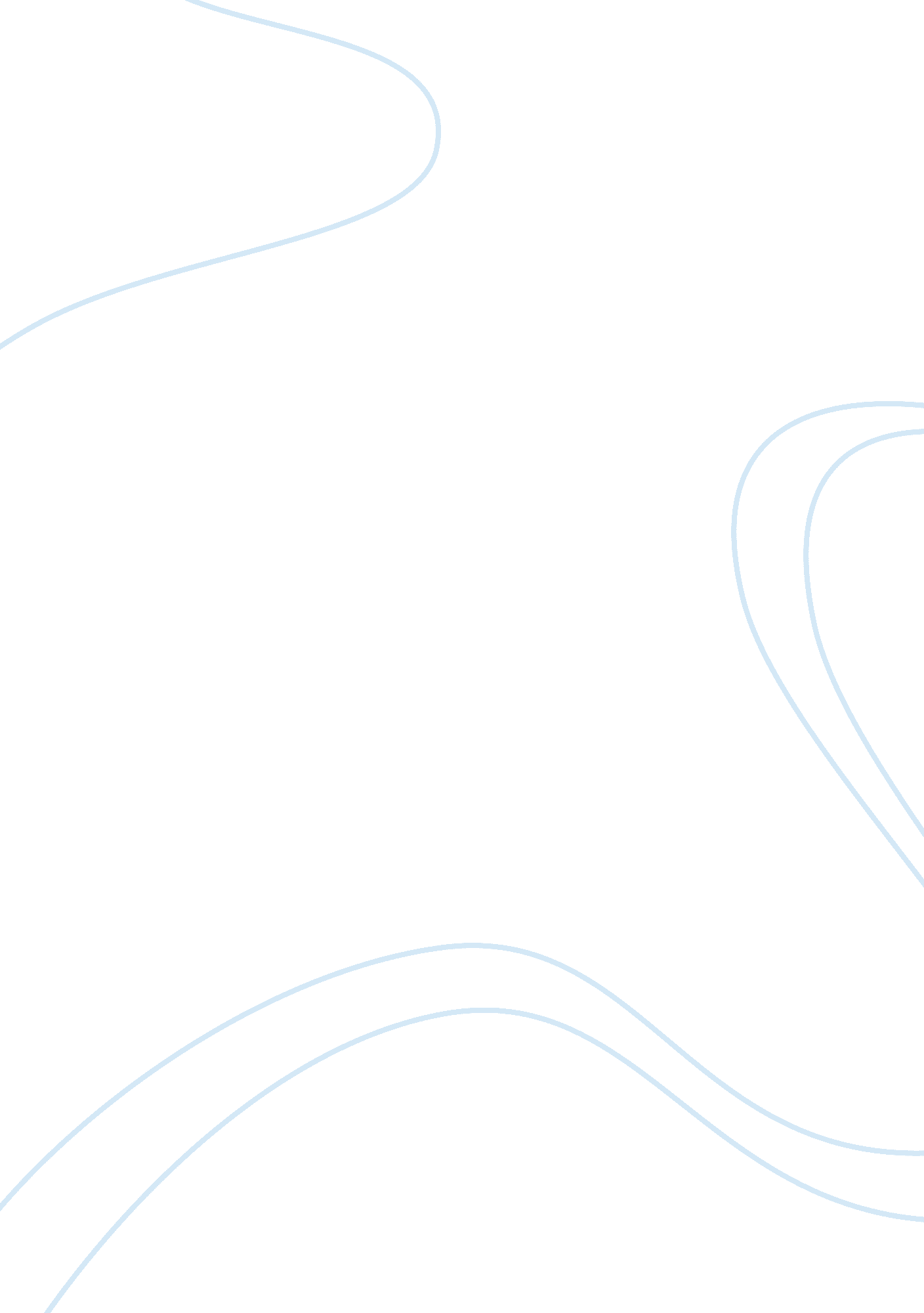 Generation changeBusiness, Marketing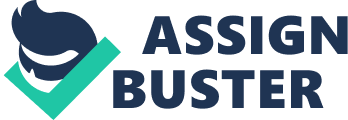 Generation change Generation change In the work of DasGupta (2009; pp. 211), adolescent individuality and identificationhas been an ongoing process over the generations. With the number of internet users escalating by the day, DasGupta (2009; pp. 212) indicates that a lot of youths can be indicated to have mastered the internet language as opposed to the aged who up until recently, have issues dealing with this novel technology. Social networking can in this case be indicated to have a taken a global turn with the 90s generation rapidly getting immersed in the technology. 
DasGupta (2009; pp. 212) indicates that a lot of teens are online as opposed to the then case. This will indeed have a massive impact on their latter lives. For instance, most of these persons enjoy portability of technological devices like phones and laptops. They, in the long run, expect everything to be as easier and simplified as technology. Most will end up frustrated beings in their old age due to frustrations of the tough times in the contemporary world. 
With Google available to answer all questions, and 90s persons becoming digitalized, such persons are likely to develop withdrawal symptoms as have not had constant physical touch with the world around them, for instance in classes which are now being taken on-line. Their social life is questionable, and it is evident that such persons will find it tasking to work in offices that require constant physical interactions. 
Conclusively, one would argue that born 90s are live shells that are full of fallacies and visions, which are at times not met, as opposed to the aged populace that struggled to achieve their visions, in a conscious real world. 

References 
DasGupta, S., 2009. Social Computing: Concepts, Methodologies, Tools and Applications Pennsylvania, United States: Idea Group Inc. (IGI). 